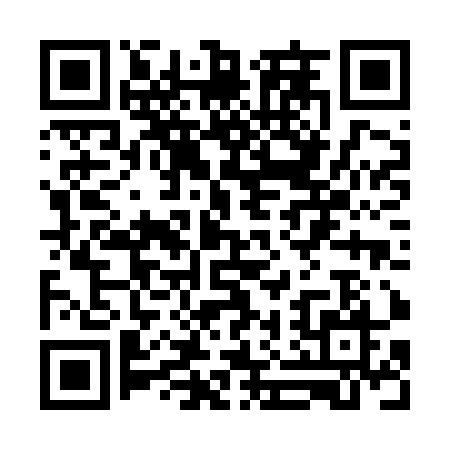 Prayer times for Zvirgzdziunai, LithuaniaMon 1 Jul 2024 - Wed 31 Jul 2024High Latitude Method: Angle Based RulePrayer Calculation Method: Muslim World LeagueAsar Calculation Method: HanafiPrayer times provided by https://www.salahtimes.comDateDayFajrSunriseDhuhrAsrMaghribIsha1Mon2:464:431:287:1510:1212:032Tue2:464:441:287:1510:1212:033Wed2:474:451:287:1410:1112:034Thu2:474:461:287:1410:1012:025Fri2:484:471:287:1410:1012:026Sat2:484:481:297:1410:0912:027Sun2:494:491:297:1310:0812:028Mon2:494:501:297:1310:0712:019Tue2:504:511:297:1310:0612:0110Wed2:504:531:297:1210:0512:0111Thu2:514:541:297:1210:0412:0012Fri2:524:551:297:1110:0312:0013Sat2:524:571:307:1110:0211:5914Sun2:534:581:307:1010:0111:5915Mon2:545:001:307:099:5911:5816Tue2:545:011:307:099:5811:5817Wed2:555:031:307:089:5611:5718Thu2:565:041:307:079:5511:5719Fri2:565:061:307:079:5411:5620Sat2:575:081:307:069:5211:5521Sun2:585:091:307:059:5011:5522Mon2:585:111:307:049:4911:5423Tue2:595:131:307:039:4711:5324Wed3:005:141:307:029:4511:5325Thu3:005:161:307:019:4411:5226Fri3:015:181:307:009:4211:5127Sat3:025:201:306:599:4011:5028Sun3:025:211:306:589:3811:4929Mon3:035:231:306:579:3611:4930Tue3:045:251:306:569:3411:4831Wed3:055:271:306:559:3211:47